Προς								Αθήνα, 15-3-2020Τους Ιατρικούς Συλλόγους 					Α.Π.: 5089της χώραςΘΕΜΑ: «Άμεση ανάγκη ενίσχυσης του Δημόσιου Συστήματος Υγείας»Αγαπητές και αγαπητοί συνάδελφοι, Παρακαλούμε για την επείγουσα ενημέρωση των μελών σας σχετικά με τις πιεστικές ανάγκες που υπάρχουν για γιατρούς στο Δημόσιο Τομέα. Σας αποστέλλουμε συνημμένα τη σχετική προκήρυξη του Υπουργείου Υγείας και Κοινωνικών Ασφαλίσεων. (https://www.moh.gov.gr/articles/newspaper/proslhpseis-diorismoi/epikoyrikoi-iatroi/3293-thrhsh-katalogoy-epikoyrikwn-iatrwn-kai-diadikasia-topothethshs)Επίσης εφόσον υπάρχουν συνάδελφοι διαθέσιμοι να εργαστούν με δελτίο παροχής υπηρεσιών των ιδίων ειδικοτήτων, παρακαλούμε να σας το δηλώσουν ΑΜΕΣΑ και να ενημερωθεί ο Π.Ι..Σ.Παρακαλούμε για τις άμεσες ενέργειές σας.Με συναδελφικούς χαιρετισμούς,Για τον Π.Ι.Σ.Ο Πρόεδρος                               Ο Γενικός Γραμματέας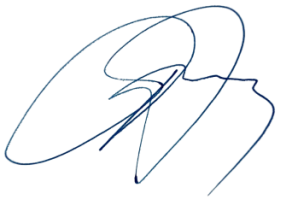 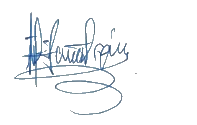 Δρ Αθανάσιος Α. Εξαδάκτυλος 		Δρ  Γεώργιος  Ι. Ελευθερίου      Πλαστικός Χειρουργός                 	        Αγγειοχειρουργός